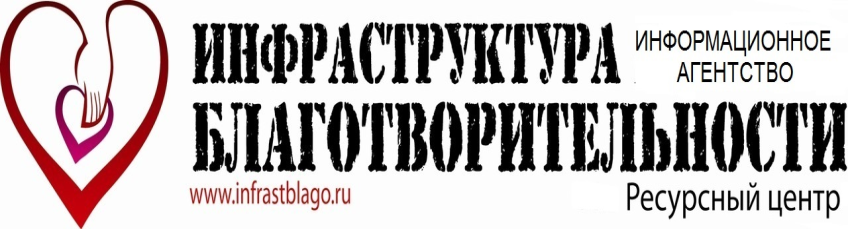 ПОЛОЖЕНИЕVII Всероссийский ежегодный конкурс детских новогодних рисунков «И СНОВА В СКАЗКУ!» (2020-2021 учебный год)Здравствуйте!В преддверии Праздника Нового 2021 года приглашаем детей и подростков в возрасте от 5 до 17 лет со всей России принять участие в седьмом дистанционном творческом Конкурсе «И снова в сказку!». Заявки и рисунки принимаются с 1 декабря 2020 г. по 22 января 2021 г. в рамках трёх Потоков:- Первый Поток - с 1 по 11 декабря – «Елочная игрушка!» - необходимо предложить свой дизайн новогодней елочной игрушки.- Второй Поток - с 12 по 25 декабря – «Встречаем Новый год!» - можно представить к участию любые рисунки, посвященные празднованию Нового года или в целом зимнему сезону.- Третий Поток - с 11 по 22 января – «Будьте здоровы!» - принимаются к участию любые рисунки, посвященные теме здоровья, здоровому образу жизни и самой актуальной теме уходящего 2020 года – борьбе с пандемией.Принимаются только индивидуальные работы (автором работы может быть только один человек) в электронном (отсканированном) виде. Формат рисунков А4.В Конкурсе может принять участие любое количество рисунков, как от одного автора, так и от образовательной организации.Главная миссия Конкурса: Популяризация и развитие массового детского творчества.Основные задачи Конкурса:- Повышение мотивации детей к творческой деятельности через состязания и соответствующее поощрение.- Поддержка творческих инициатив детей в преддверии Праздника Нового года.- Активизация творческой деятельности педагогов и родителей при работе с детьми.О награждении:- Каждый юный участник Конкурса получает электронный Сертификат Всероссийского уровня (в каждом Потоке). - Наставник-педагог получает статус Куратора и награждается электронным Благодарственным письмом Всероссийского уровня (при участии под его руководством не менее 30 рисунков).- Победители будут определены открытым общественным голосованием большинством голосов в четырех возрастных категориях: 5-7 лет, 8-10 лет, 11-13 лет, 14-17 лет (по два Победителя в каждом Потоке). Они получат Дипломы и Призы (компьютерные Планшеты).- Педагог-куратор, участники которого наберут (в сумме) наибольшее количество голосов, будет награжден специальным Призом – Ноутбуком (при участии от 50 Кураторов).Сроки реализации Конкурса:- С 1 по 11 декабря 2020 г. - приём заявок и рисунков на первый Поток.- С 12 по 25 декабря 2020 г. - приём заявок и рисунков на второй Поток.- С 11 по 22 января 2021 г. - приём заявок и рисунков на третий Поток.- С 23 по 28 января 2021 г. – дополнительный приём рисунков на все три Потока, которые не успели направить в вышеуказанные сроки.- До 31 января 2021 г. - публикация работ для общественного голосования в группе социальной сети «Вконтакте» по ссылке https://vk.com/konkursblago, рассылка Сертификатов и Благодарственных писем.- С 1 по 28 февраля 2021 г. – общественное голосование. Будет отобрано до 24 рисунков, набравших наибольшее количество голосов.- После 15 марта  2021 г. - публикация итогов Конкурса и награждение Победителей.В рамках Конкурса возможна организация дополнительных призовых мест.Итоги публикуются на сайтах ИА РЦ «Инфраструктура Благотворительности» www.infrastblago.ru и www.superdeti.org, и в социальной сети сайта «Вконтакте» по ссылке https://vk.com/konkursblago. С рисунками участников предыдущих годов можно познакомиться на сайте www.superdeti.org (в разделе «Миллион детей вместе!») и в социальной сети сайта «Вконтакте» по ссылке https://vk.com/dobroeinfo.Организационный взнос: 190 рублей за участие одного рисунка в одном из Потоков.Оргвзнос взимается на расходы, связанные с проведением Конкурса. Финансирование Конкурса за счет минимального оргвзноса от самих участников обеспечивает независимость реализации мероприятия, а как следствие – объективное определение Победителей.Общий порядок участия в Конкурсе:Представителю участников необходимо заполнить заявку, оплатить оргвзнос и отсканировать рисунок (или несколько).Будьте внимательны! На каждый Поток (до 11 декабря, до 25 декабря или до 22 января) направляется отдельное электронное письмо с заполненной формой заявки и рисунки именно этого Потока. Но с единого электронного адреса в случае участиях во всех Потоках.По заполнению заявки: Общая заявка на всех участников в выбранном Потоке направляется в текстовом виде файле word (.doc). Шрифт 14, Arial, выравнивание текста по ширине. В заявке указываются номер Потока, контактные данные учреждения, общее количество заявляемых работ/участников, ФИО участников и ФИО педагогов-кураторов, на которых нужно будет оформить Благодарственные письма. Напоминаем, что педагог получает Благодарственное письмо, если он подготовил к участию не менее 30 работ.Также необходимо указать точные данные о внесении оргвзноса в пункте «Номер и дата документа, подтверждающего  проведение платежа, сумма оплаты». Оргвзнос оплачивается за каждую подаваемую на рассмотрение работу (разрешается общим платежом (чеком) за все работы). Обратите внимание на оформление наименования всех файлов и писем:- В теме электронного письма необходимо указать «Заявка и работы на участие во Всероссийском конкурсе «И снова в сказку!»».- В наименовании файла word заявки указывается  электронный адрес, с которого направляется заявка (тире) номер Потока.- В наименовании файла отсканированного рисунка обязательно указывается полное ФИО участника (пробел) возраст. К примеру: «Иванов Иван Иванович 7 лет». Если автор направляет несколько работ, то после возраста через тире необходимо указать порядковый номер рисунка (к примеру: «Иванов Иван Иванович 7 лет - 1»). Рисунки с другими наименованиями приниматься не будут!Рисунки принимаются в отсканированном виде (только!) в формате JPEG (.jpg).Будьте внимательны! На самом рисунке должны отсутствовать любые подписи автора (в том числе которые видны с оборотной стороны листа)! Допускаются только тематические буквенные обозначения («С Новым годом!» и т.д.)Заявки и работы направляются на konkurs-blago@mail.ru, а вопросы по участию на   blago-konkurs@mail.ru. Голосующим необходимо вступить в группу сайта «Вконтакте» по ссылке https://vk.com/konkursblago (для подтверждения подлинности своей страницы).Представителю образовательной организации также необходимо вступить в группу сайта «Вконтакте» - для получения оперативной информации по ходу проведения Конкурса.В случае если рисунок по итогам голосования признается Победителем, автор обязан направить в адрес Организатора Конкурса оригинал рисунка. Критерии допуска рисунков к публикации для голосования:- Соответствие тематике Конкурса.- Соответствие Положению Конкурса (в том числе требованиям по оформлению пакета документов).- Соответствие работы номинации.- Соответствие уровня работы возрасту участника (в том числе самостоятельное выполнение рисунка).- Качество и аккуратность исполнения работы.Оргкомитет может предложить участнику заменить рисунок (без объяснения причин).Общие требования к рисункам:- Необходимо использовать традиционные методики и материалы для рисования: с помощью простого карандаша, ручки, цветных карандашей, фломастеров, рисование кистью или с помощью восковых мелков.- Принимаются только индивидуальные работы (автором работы может быть только один человек). - Формат листа А4, прямоугольная форма, белый цвет.- Работы должны быть выполнены без прямой помощи родителей или педагогов!Также не допускаются рисунки, полностью выполненные за детей наставниками. В случае спорной ситуации (к примеру, когда уровень выполнения работы не соответствует возрасту участника), Оргкомитет может запросить у представителя участника письменную гарантию о том, что работа выполнена ребенком.- На рисунке должны отсутствовать любые подписи автора, в том числе которые видны с оборотной стороны листа. Допускаются только тематические надписи  («С Новым годом!» и т.д.).- На рисунках должны отсутствовать повреждения и любые рамки.- Не принимаются коллажи (сочетание аппликации и рисования). В том числе не допускается использование блесток.- Не принимаются рисунки, созданные или отретушированные с помощью компьютерных программ. Оргкомитет на любом этапе реализации Конкурса может запросить оригинал работы.- Не допускается использование трафаретов или заранее распечатанных на оргтехнике силуэтов для раскрашивания.- Рисунки не должны быть ранее опубликованы в интернет-пространстве, а также одновременно не могут принимать участие в конкурсах сторонних организаций.- Рисунки должны быть в отсканированном виде в формате JPEG (.jpg), размер одного рисунка - не более 10 Мб. В других форматах, к примеру, в PDF (.pdf), работы приниматься не будут.- Работы должны быть отдельными файлами, а не находиться внутри файла word.- В случае, если по техническим причинам невозможно отсканировать, а только сфотографировать, снимок должен быть по прямоугольному силуэту самого рисунка, без пустот по краям.- Также обратите особое внимание на раздел «Отдельные положения» (стр. 8).Форма заявки:Заявка на участие во Всероссийском конкурсе«И снова в сказку!» (2020-2021 уч.год) (направляется на konkurs-blago@mail.ru, в текстовом виде в файле word)Если участие происходит самостоятельно (не представляя какое-либо образовательное учреждение),  то заполняются графы под номерами 1, 2, (организация, где обучается ребенок), 4, 7 (указать ФИО и контактную информацию родителя, в том числе почтовый адрес), 9, 10, 11, 15. В остальных графах - прочерк.Порядок оплаты организационного взноса:В электронном письме к файлу заявки обязательно прикрепляется отсканированный документ (в формате JPEG (.jpg)), подтверждающий оплату оргвзноса (или изображение-скриншот при оплате онлайн). Можно внести оргвзнос обычным платежом (разрешается общим чеком за нескольких участников) или на основании счета и договора. Если необходимо оформление договора и счета следует заранее направить на blago-konkurs@mail.ru  полные реквизиты организации вместе с заполненной формой заявки. Документы оформляются на сумму свыше 1000 рублей (упрощенная система налогообложения, без НДС).Два способа оплаты:1) На реквизиты организации - денежные средства можно внести через отделение ПАО «Сбербанка России» или другого банка РФ, или списанием со счета юридического лица или с помощью системы для физических лиц «СбербанкОнлайн».Получатель ИП Володин Сергей АлександровичРасч. счет 408 028 109 380 400 065 41 в Сбербанке России ПАО, г. МоскваБИК  044 525 225Кор. счет 301 018 104 000 000 00225 в Операционном управлении Главного управления Центрального банка Российской Федерации по Центральному федеральному округу г. Москва (ОПЕРУ Москва)ИНН  246 212 875 327ОГРН  311 246 817 900 169(КПП у организации нет)Наименование платежа Оргвзнос ИЛИ2) На карту ПАО «Сбербанка России» - денежные средства можно внести через отделение ПАО «Сбербанка России» (банкомат) или с помощью системы для физических лиц «СбербанкОнлайн».4276 3801 4128 9509Наименование платежа Оргвзнос Контактная информация:Информационное агентство «Ресурсный центр «Инфраструктура Благотворительности»»(г. Москва, www.infrastblago.ru) Основное направление деятельности - организация просветительских проектов и конкурсных программ для детей и педагогов.Осуществляет деятельность с  2011 года (организационно-правовая форма - индивидуальный предприниматель):- Свидетельство о государственной регистрации Серия 24 № 006250101 (ОГРН 311246817900169).- Свидетельство СМИ Информационное агентство № ФС 77 - 64738.- Свидетельство на товарный знак (знак обслуживания) «Инфраструктура Благотворительности» № 563578 (осуществление деятельности по классу МКТУ 41 - осуществление услуг с культурно-просветительской целью).
Контактный почтовый адрес: 125009, г. Москва, ул. Тверская, д.9,  а/я 98.Контактный телефон: 8(906)0968516. Звонки принимаются в рабочие дни с 10.00. до 15.00. (время московское).Контактное лицо: Володин Сергей Александрович.Электронный адрес для консультаций:  blago-konkurs@mail.ru.Электронный адрес для подачи заявок и работ:  konkurs-blago@mail.ru.Всем участникам также рекомендуется вступить в официальную группу ИА РЦ «Инфраструктура Благотворительности» в социальной сети сайта «Вконтакте» - для получения оперативной информации по ходу проведения Конкурса - https://vk.com/konkursblago.Отдельные положения:- Участником Конкурса может стать любая образовательная организация РФ (как государственная, так и частная), так и любой ее представитель. За участие всех лиц, не достигших 18-летнего возраста отвечают родители или другие законные представители (например, педагоги).- Отправка заявок и работ означает согласие организаций и их представителей на обработку персональных данных, а также согласие со всеми условиями данного Положения.- Подтверждением получения Оргкомитетом заявок и рисунков является письмо-автоответчик с электронного адреса получателя.- Рисунки должны не нарушать права и достоинства граждан, и не противоречить Законодательству РФ и условиям настоящего Положения. - Все поля в заявке должны быть заполнены в полном объеме! Не допускается изменение (редактирование) формы заявки. - Заявка и работы должны быть отправлены с одного электронного адреса, желательно в одном письме! - Не принимаются работы, посвященные религиозной или политической тематике.- Если пакет документов имеет большой электронный вес, то он должен быть направлен в заархивированном документе WinRAR (.zip), а не находиться на каком-либо стороннем сервере для скачивания.- Работы индивидуально не рецензируются.- Следите за правильностью написания наименования файлов и писем. Это необходимо для правильной и оперативной обработки пакета документов. - Оргкомитет может изменять и дополнять (в одностороннем порядке) правила и порядок реализации Конкурса, а также процедуру награждения, с обязательной публикацией этих изменений на сайте ИА РЦ «Инфраструктура Благотворительности» www.infrastblago.ru или в социальной сети сайта «Вконтакте» по ссылке https://vk.com/konkursblago.- Представленные материалы могут быть использованы в информационных и иных целях без выплаты какого-либо вознаграждения, также Информационное агентство имеет право после проведения Конкурса осуществлять различные информационные рассылки на электронные адреса, указанные участниками.- Оргкомитет не несет ответственности за ненадлежащую работу почтовых, курьерских и провайдерских служб, сетей и средств связи.- Оргкомитет не несет ответственности за использование информации об участниках или работ третьими лицами.- В случае намеренного нарушения условий Конкурса или несоответствия пакета документов Положению оргвзнос возврату не подлежит.- За достоверность указанных сведений отвечают участник или его законные представители. В случае обнаружения факта недостоверной информации, подложного авторства (права на работу принадлежат третьему лицу) или попытки накрутки голосов с помощью спецпрограмм, голосования с подложных аккаунтов или с помощью взаимного голосовании («по бартеру»), участник подлежит дисквалификации. Оргвзнос в случае таких нарушений также возврату не подлежит.- Отказаться от участия в Конкурсе (по любой причине) с возвратом оргвзноса допускается только в период приёма заявок. Возврат оргвзноса осуществляется за минус 6 % (обязательный налоговый вычет). Расходы сторонних организаций (к примеру, за банковские услуги) возврату не подлежат.- Если к итоговому голосованию в Конкурсе в одном из Потоков будет допущено менее 100 работ, Победителями будут признаны два автора в данном Потоке, набравшие наибольшее количество голосов. Если менее 20 рисунков в Потоке или возрастной группе – Победитель определен не будет.- В случае предъявления претензий к рисункам от третьих лиц (по вопросу авторства и т.д.), участник или его представитель обязаны самостоятельно урегулировать спорную ситуацию.ВАЖНАЯ ИНФОРМАЦИЯ!VII Всероссийский ежегодный конкурс детских новогодних рисунков «И СНОВА В СКАЗКУ!» включен в Перечень олимпиад и иных интеллектуальных и творческих конкурсов на 2020/21 учебный год, ежегодно утверждаемый Министерством просвещения РФ. Конкурсу присвоена 1 категория.1Номер Потока2Полное наименование организации3Сокращенное наименование организации4Регион (наименование)5Контактные данные организации (почтовый адрес (с указанием индекса), телефон (с указанием кода), электронный адрес (обязательно))6ФИО руководителя организации7ФИО контактного лица 8ФИО куратораУказывается при участии не менее 30 работ на одного педагога9Общее количество участников (детей) и их ФИО/возраст10Общее количество работ11Откуда Вы узнали о данном Конкурсе? (или кто Вам порекомендовал принять участие?)12Представители Вашей организации принимали участие в предыдущих проектах и конкурсах ИА РЦ «Инфраструктура Благотворительности»?13Проинформировали ли Вы своих знакомых и коллег из других образовательных организаций о данном Конкурсе? (указать примерное количество)14Разместили ли Вы информацию о данном Конкурсе на официальном интернет-сайте организации?Если да, указать точную ссылку на новость о Конкурсе15Номер и дата документа, подтверждающего  проведение платежа (оплату оргвзноса), сумма оплаты